Informieren und Recherchieren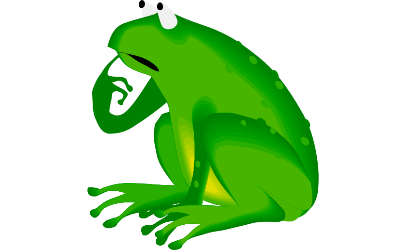 Blinde Kuh http://www.blinde-kuh.de/Frag finn http://www.fragfinn.de/kinderliste.htmlHelles Köpfchen  http://www.helles-koepfchen.de/Grundschul wiki http://grundschulwiki.zum.de/wiki/Hauptseite